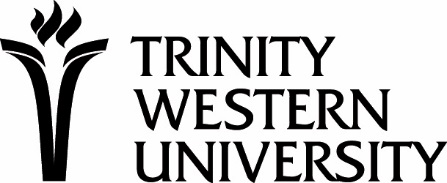 Trinity Western UniversityUndergraduate Course SyllabusCourse Number: Course Name: Semester and Year: Instructor:  Contact Information:  Office Hours:  As requiredCo-requisites or Pre-requisites:  Semester Hours:  Course Description: Required Texts and Materials:Course Activities/Requirements:Course Evaluation:Course Policies:Academic Integrity and Avoiding Plagiarism at TWUOne of the core values of Trinity Western University is the integration of academic excellence with high standards of personal, moral, and spiritual integrity. The University considers it a serious offence when an individual attempts to gain unearned academic credit. It is the student’s responsibility to be informed about what constitutes academic dishonesty. For details on this, and on identifying and avoiding plagiarism go to the University Homepage > Academics > Academic Calendar > Academic Information > Academic Policies > Academic Dishonesty and Plagiarism.Campus Closure and Class Cancellation PolicyIn the event of extreme weather conditions or other emergency situations go to the University Homepage > Campus Notification (in the page footer) > Class cancellation policy.University Standard Grading SystemThe Standard Grading System can be found at the University Homepage > Academics > Academic Calendar > Academic Information > Grading Practices     University Homepage > Academics > Academic Calendar > Academic Information > Grading Practices.[NOTE: If your department or course deviates from the standard, include that grading system here, and change the title of this section to Course Grading System.]Students with a DisabilityStudents with a disability who need assistance are encouraged to contact the Equity of Access Office upon admission to TWU to discuss their specific needs. All disabilities must be recently documented by an appropriately certified professional and include the educational impact of the disability along with recommended accommodations. Within the first two weeks of the semester, students must meet with their professors to agree on accommodations appropriate to each class. Students should follow the steps detailed by the Equity of Access Office outlined in the Student Life section of the University Calendar.Late Assignments PolicyLate assignments will penalized one half mark per day.Course Outline:Module 1  (July 10 – July 21)Evaluation MethodPercentageAssesses Course Learning OutcomeParticipation in online discussion20%1, 2, 4, 5, 6First Essay20%1, 2, 4, 5, 6Second Essay20%1, 2, 4, 5, 6Final Research Paper40%1, 2, 4, 5, 6